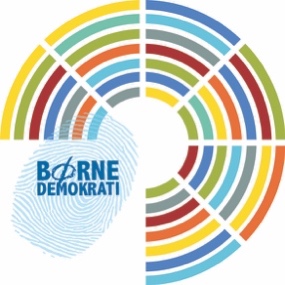 VIDEOSAFARI I (INDSÆT NAVN PÅ BOLIGAFDELING)  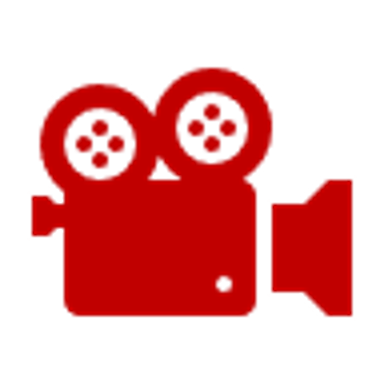 Kom og vær med til at tage videoer af gode og mindre gode steder i dit boligområde!VI MØDES I (NAVN PÅ LOKALE ELLER ADRESSE)X-DAG DEN (INDSÆT DATO) KL. (INDSÆT TID)(Slet sætning, I ikke skal bruge)Der vil være lidt snacks når vi kommer tilbage efter videosafarien! /Vi slutter af med pizza og hygge!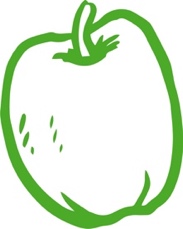 Hvis du eller dine forældre har spørgsmål, er I altid meget velkomne til at komme forbi eller sende en mail.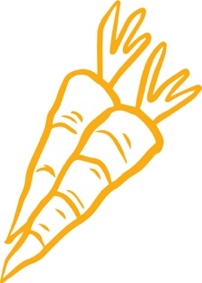 Bedste hilsner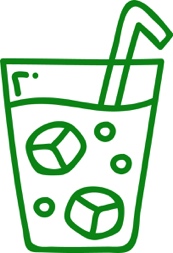 (Navn)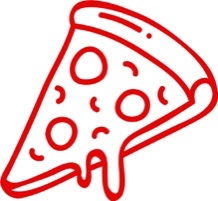 (Titel) i (boligafdeling) 		(E-mail: xx@xx)  DEADLINE for tilmelding er den (indsæt dato)						                  (Slet de symboler I ikke skal bruge) - - - - - - - - - - - - - - - - - - - - - - - - - - - - - - - - - - - - - - - - - - - - - - - - - - - - - - - - - - - - - - - Jeg vil gerne tilmelde mig VIDEOSAFARI den (indsæt dato):___________________________________________________________Barnets navn og alder ___________________________________________________________ Forældres underskrift